SAĞLIK BİLİMLERİ ENSTİTÜSÜ MEZUNİYET BİLGİ FORMU										Tarih:…/…./…..										Sayı: 20…./20….Öğrenci, kayıtlı olduğu anabilim dalı lisansüstü programındaki dersleri başarı ile tamamlamış ve gerekli koşulları sağlayarak mezun olmaya hak kazanmıştır.Not: 1) Bu form mezuniyet hakkı kazanan öğrenciler için ilgili Anabilim Dalı Başkanlığı tarafından doldurulacak, öğrencinin not döküm çıktısı Anabilim Dalı sekreteri tarafından renkli bir kalemle işaretlenmek suretiyle kontrol edilecek ve paraflanarak forma eklendikten sonra Öğrenci İşleri Müdürlüğü (ÖİM)’ne zimmetle gönderilecektir.2) ÖİM sorumlusu not dökümünü farklı renkte bir kalemle işaretleyerek doğruluğunu kontrol ettikten sonra mezuniyet işlemini gerçekleştirecektir.Öğrenci No:Adı Soyadı:Anabilim Dalı:□ Yüksek Lisans         □ Doktora          □ Bütünleşik DoktoraMezuniyet Dönemi:□ Güz          □ Bahar          □ YazMezuniyet GNO:ENSTİTÜ / ANABİLİM DALI ONAYIENSTİTÜ / ANABİLİM DALI ONAYIENSTİTÜ / ANABİLİM DALI ONAYIENSTİTÜ / ANABİLİM DALI ONAYIENSTİTÜ / ANABİLİM DALI ONAYIONAYLAYANADI SOYADIUNVANİMZATARİHDanışman:Anabilim Dalı Başkanı:Enstitü Sekreteri:Enstitü Müdürü:ÖĞRENCİ İŞLERİ MÜDÜRLÜĞÜ ONAYIÖĞRENCİ İŞLERİ MÜDÜRLÜĞÜ ONAYIÖĞRENCİ İŞLERİ MÜDÜRLÜĞÜ ONAYIÖĞRENCİ İŞLERİ MÜDÜRLÜĞÜ ONAYIGÖREV/ ÜNVANADI SOYADIİMZATARİHPERSONELÖİM MÜDÜR YRD.ÖİM MÜDÜRÜ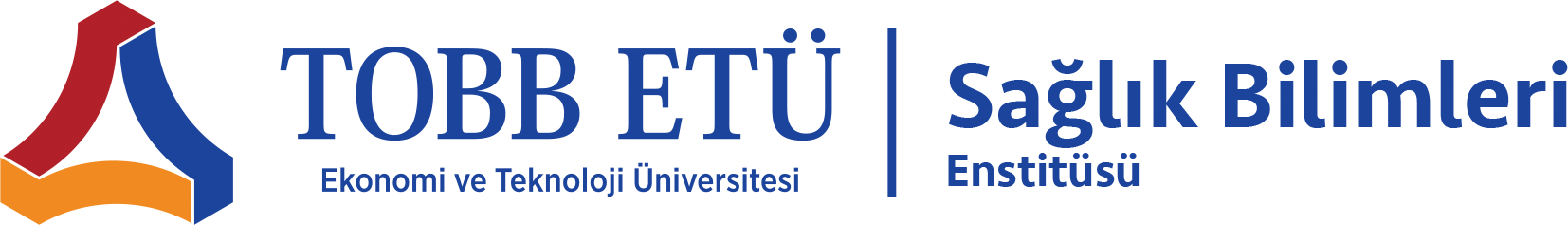 